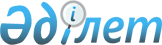 Об утвеpждении Положения о Лечебно-оздоpовительном объединении пpи Кабинете Министpов Казахской ССР
					
			Утративший силу
			
			
		
					Постановление Кабинета Министpов Казахской ССР от 28 февpаля 1991 г. N 138. Утратило силу - постановлением Правительства РК от 14 декабря 1995 г. N 1724 (P951724).
      Кабинет Министров Казахской ССР постановляет: 
      1. Утвердить прилагаемое Положение о Лечебно-оздоровительном объединении при Кабинете Министров Казахской ССР. 
      2. Признать утратившим силу постановление Совета Министров Казахской ССР от 26 ноября 1990 г. N 459 "Об утверждении Положения о Лечебно-оздоровительном объединении при Совете Министров Казахской ССР".  ПОЛОЖЕНИЕ
о Лечебно-оздоровительном объединении при Кабинете
Министров Казахской ССР
I. Общие положения
      1. Лечебно-оздоровительное объединение при Кабинете Министров Казахской ССР <*> создано и действует на основании постановления Совета Министров Казахской ССР от 5 февраля 1990 г. N 48 "Об организации Лечебно-оздоровительного объединения при Совете Министров Казахской ССР" и постановления Кабинета Министров Казахской ССР от 3 января 1991 г. N 3 "О переименовании Лечебно-оздоровительного объединения при Совете Министров Казахской ССР" как ведомственная медицинская служба. 
      Сноска. В дальнейшем по тексту - Лечебно-оздоровительное объединение. 
      2. Лечебно-оздоровительное объединение является юридическим лицом, имеет печать с изображением Государственного герба Казахской ССР и со своим наименованием на казахском и русском языках. 
      3. В ведении Лечебно-оздоровительного объединения находится сеть подчиненных ему лечебно-профилактических, санаторных учреждений и хозяйственных организаций, состоящих на государственном бюджете, хозяйственном расчете, а также содержащихся за счет специальных (внебюджетных) средств.  II. Функции Лечебно-оздоровительного объединения
      4. Основными задачами Лечебно-оздоровительного объединения являются: 
      организация квалифицированной медицинской помощи, санаторно-курортного лечения, лекарственного обеспечения населения, прикрепленного к лечебно-профилактическим учреждениям Объединения; 
      руководство и осуществление контроля за деятельностью подведомственных учреждений по вопросам организации и повышения качества лечебно-профилактической работы, выполнением санитарно-гигиенических и противоэпидемических мероприятий; 
      внедрение достижений медицинской науки и передового опыта в практику работы подведомственных учреждений; 
      организация работы по подбору и расстановке врачебных кадров, проведение мероприятий по повышению квалификации и аттестации медицинских работников в подведомственных учреждениях Лечебно-оздоровительного объединения; 
      осуществление внешнеэкономической деятельности согласно действующему законодательству; 
      контроль за административно-хозяйственной деятельностью учреждений Объединения, дальнейшее совершенствование методов хозяйствования с применением элементов хозрасчета; 
      финансовый контроль и документальные ревизии в подведомственных учреждениях в соответствии с действующим законодательством; 
      организация строительства и ремонтных работ в учреждениях Объединения.  III. Структура, штаты и руководство
      5. Структура и штаты Лечебно-оздоровительного объединения утверждаются Начальником Лечебно-оздоровительного объединения. 
      6. Лечебно-оздоровительное объединение возглавляет Начальник, назначаемый Кабинетом Министров Казахской ССР. 
      7. Начальник Лечебно-оздоровительного объединения и его заместители распоряжаются в установленном порядке имуществом и средствами Объединения, а также осуществляют лично и через доверенных лиц представительство во всех административных и судебных инстанциях, профсоюзных и других общественных организациях. 
      8. В Объединении создается постоянно действующий медицинский совет в составе Начальника Объединения (председатель), его заместителей, специалистов Объединения и подведомственных учреждений для рассмотрения лечебно-профилактических, санитарно-гигиенических, финансово-хозяйственных вопросов, обсуждения проектов, планов и отчетов подчиненных Объединению учреждений. 
      Решения совета проводятся в жизнь приказами и распоряжениями Начальника Лечебно-оздоровительного объединения. 
      9. Начальник Лечебно-оздоровительного объединения имеет право: 
      принимать и увольнять работников Объединения, руководителей подведомственных учреждений, их заместителей и главных бухгалтеров; 
      первой подписи на всех денежных документах Объединения; 
      утверждать основные плановые показатели производственно-хозяйственной и финансовой деятельности Объединения и распределять между подведомственными учреждениями фонды на основные средства, строительные и другие материальные ценности; 
      назначать и утверждать консультантов Центральной больницы и санаторно-курортных учреждений Объединения; 
      требовать от руководителей подчиненных Объединению учреждений статистическую отчетность по установленным формам.  IV. Финансирование и отчетность
      10. Лечебно-оздоровительное объединение содержится за счет государственного бюджета и имеет самостоятельную смету. 
      11. Лечебно-оздоровительное объединение в установленном порядке представляет отчеты об использовании сметы расходов бюджетных учреждений и отчеты хозорганов Министерству финансов Казахской ССР. 
					© 2012. РГП на ПХВ «Институт законодательства и правовой информации Республики Казахстан» Министерства юстиции Республики Казахстан
				
Премьер-министрУтверждено
постановлением Кабинета Министров
Казахской ССР
от 28 февраля 1991 г. N 138 